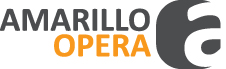 ARTS: An Alternative 2018 Registration Form June 25-29 (12:30-5:00pm) Come join us for this fun, unique and educational opera camp! This is for children ages 5-12 years old. For more information, please check out our website: amarilloopera.org or give us a call: 806.372.7464.Please fill out and return to 2223 S. Van Buren, Amarillo TX 79109 or email to carol.coleson@amarilloopera.org Participant Name _________________________________________________________________			First				Last			Date of Birth _____/_____/_____		Age _____Address _________________________________________________________________________		Street						Phone               _________________________________________________________________________		City					State			ZipParent/Guardian __________________________________________________________________			Name						PhoneParent/Guardian Email _____________________________________________________________Emergency Contact ________________________________________________________________			Name						PhoneMedications/Allergies _______________________________________________________________________________________________________			___________________________Parent/Guardian/Sponsor Signature							Date